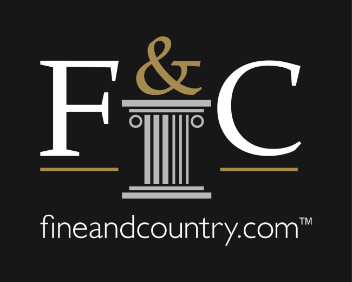 Fine & Country Agent Raises Over £6,000 for the Homeless During LockdownAfter testing positive with COVID-19, being bedridden for almost a month and getting admitted to hospital twice, Sanjay Gandhi set out a personal challenge and fundraiser to walk 500km over three months, during lockdown, while many other vital fundraisers had been cancelled. After only two weeks, Sanjay exceeded his initial goal of raising £1,000 and on reaching the finish line he had raised a total of £6,050 for the Fine & Country Foundation, which will go towards supporting poverty and homeless charities around the world. Working in the premium property industry at Fine & Country York, in a city where homelessness is a prevalent issue, Sanjay felt a duty to help those less fortunate. “As a Fine & Country member, I wanted to contribute to the great work the Foundation is doing. During lockdown, it was the perfect opportunity to raise funds by doing a charity walk that would benefit both parties. I finished my 504km walk on Christmas Day, and I am absolutely delighted to have raised over £6,000 on behalf of homeless.” Jon Cooke, Trustee of the Fine & Country Foundation says, “It is with great thanks to the efforts of people, such as Sanjay, that the Foundation is able to run the Spring Grant Programme, providing donations to charities helping those experiencing poverty and homelessness around the world. During lockdowns and with the restrictions of Covid-19, finding new ways to continue to host fundraisers, such as this one, have been tremendously important to continue to support people suffering from poverty and homelessness. The invaluable donations through the Foundation’s 2021 Spring Grant Programme will contribute to the purchase of PPE, medical supplies, food, clothing, sleeping bags, accommodation and other essential supplies that most people are fortunate enough to take for granted. We hope that 2021 will be a better year for everyone.” Cancellations of the usual fundraisers, such as cake sales, coffee mornings, marathons and events mean charities need the help of fundraisers now more than ever. On Saturday 19th December 2020, Luke McCarthy, Director of Fine & Country St Johns Wood, also demonstrated a creative way we can continue to fundraise during COVID-19, by climbing the distance of Everest locally, in his Primrose Hill Charity Trek, raising £670 for The Foundation. Donate to the Fine & Country Foundation here. To learn more about the latest Foundation initiatives or to start your own fundraiser, visit www.fineandcountryfoundation.com. ENDS Editors Notes: The Fine & Country Foundation supports issues of homelessness and poverty prevention. Formed in 2014, The Foundation has grown to see donations of more than £500,000. Fine & Country offices contribute to The Foundation through regular giving, including donating part of their commission, as well as through a variety of events. The donations are distributed to homeless charities chosen by Fine & Country agents or through The Foundation grant programme which is open in March and October each year.